UKÁZKA řešení zrcadlové stěny na kolečkáchPreferujeme nejlevnější a nejjednodušší řešení konstrukce na kolečkách! 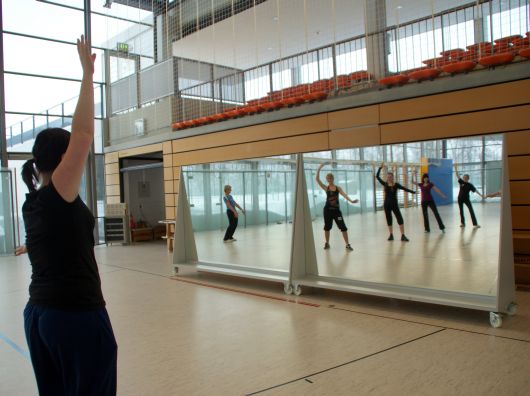 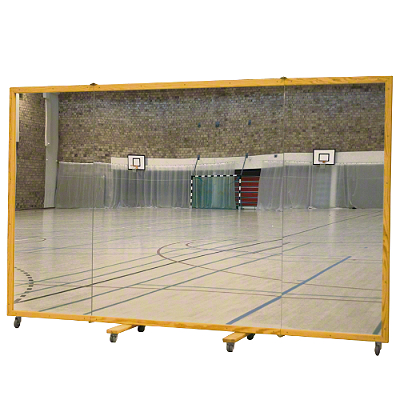 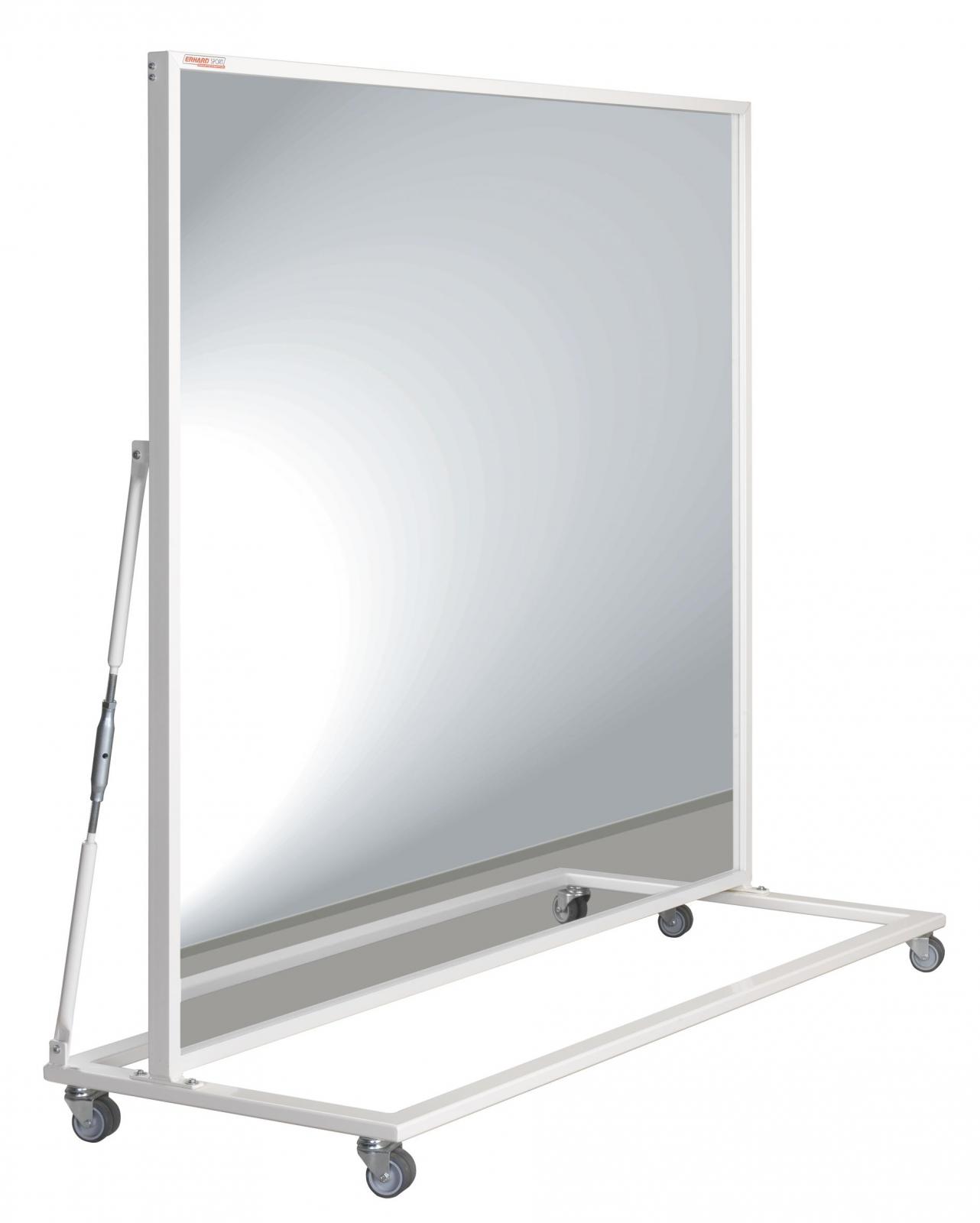 